46th Tasar Nationals Largs Bay 2019 Measurement and Tasar Class RulesAt the 46th Tasar National Championships to be held at Largs Bay Sailing Club all competitors will be expected to and responsible for ensuring they meet the requirements of the Tasar Class Rules. As part of the regatta preparation its important that competitors take time out to obtain a copy of the Tasar Class Rules from the website to ensure their boat complies. The following key check points will help ensure registration for this event is easy. Boats will also be inspected in a more general manner for compliance with class rules during the measurement process. We ask that you also do this prior to arriving at the regatta site yourself, it is not the duty of regatta officials and volunteers to do this for you.Particular attention will be applied during hull weighing. Please note ANY sign of moisture at all detected in ANY part of your hull will result in the time being recorded on your registration form and you will be refused weighing for a minimum of 30min and sent to the back of any queue. Areas checked will be but not restricted to, all tanks, c/case carpet and packing, any fixed lines and footstraps and any other areas as seen fit to ensure a fully dry boat is weighed.Other items to be checked. Hull weight correctors fitted – usually around the thwart support postWhisker pole length - 2038mm maximum including end fittingsForestay measurement  - 4140 mm +/- 20mmHounds to deck measurement - 3720mm minimumMainsheet strop length - 240mm minimumShroud pullback length - 150mm maximumTop of jib to hounds fitting - 115mm maximum (Dacron sails only)Bow U bolt to forward track end bolt hole (RCB only)  - 2130+/- 5mm Centrecase padding - as per class rulesTopmast stiffener present - as per class rulesTopmast supported by sleeve located in bottom mast – as per class rulesPrior to the regatta local Measurers and/or Tasar Association representatives will be available to help competitors with any questions they might have about the class rules.Competitors will complete the attached declaration when they register at the regatta.Measurement prior to final registration will be carried out on the lawns in front of the Largs Bay Sailing club, in the boatsheds in the lockup yard and inside the club house on the upper deck. It will be conducted only during these times, 5th Jan 2019 1000hrs to 1600hrs6th Jan 2019 1000 to 1130hrs.There will be 3 areas. The lawn area in front of the club will be for hull measurement items 6 to 15 and general compliance inspection. Please present your hull with all spars and mast up, bring a copy of the measurement form included here with you. The boat sheds in the lockup yard at the southern end of the club will be for item 5. Present a FULLY dry hull stripped ready to be weighed. Items such as rudder pins, chainplates, sheets, waterbottles, spare shackles/strings etc and any other loose items will not be weighed so remove them prior to speed your path through. Please be in a position with more than one person to assist with lifting of hulls, our volunteers are not expected to lift all competitor’s hulls for them. The clubhouse deck up the stairs past the squash courts will be for items 1 to 4. Present sails to be used, 1 main and 2 jibs, boards and battens. The sails will be marked and inspected for any modifications. Battens will be marked as the only set to be used. Boards will be marked, inspected for ‘refinishing’ and as class legal. You must be dressed in light clothing, all hats/extra items removed and pockets empty to record crew weights.There is no set order, you may present at any station first but registration will not be finalised until your signed completed form is received at the rego desk upstairs. It would greatly assist if you can print off your own copy of page 3 of this document and bring along on Sat 5th Jan to start the process.Please note - It is expected that all competitors will complete full registration on the first day of registration 5th Jan 2019 1000hrs to 1600hrs. The second day 6th Jan 2019 is of short duration, it is intended for late arrivals only, officials will not be on duty and measurement will be conducted only by prior appointment. Contact Craig Mcphee on 0403020004 by text or call to arrange this if required.During the regatta, random measurement checks and inspections will be carried out. This will be done on a random selection of sail numbers on a daily basis, this means you may be selected more than once. A boat selected for inspection shall report to the nominated area upon return to shore and follow the instructions of the nominated measurement marshal. Helm and crew must remain with the  boat during this process and no item may be removed from/added to your boat. An inspection may include any item to ensure compliance with Tasar Class Rules and is not restricted just to registration measurement items.Craig Mcphee	Stuart TempletonOrganising Committee 	National Measurercvmac2005@yahoo.com.au                                                                 stuart@oogywawa.com.u0403020004                                                                                             042133070146th Tasar National Championships Regatta Measurement FormPart A - DeclarationSail Number _______            Hull Colour ___________      Boat name   _______________________________Skipper ___________________________                        Crew ______________________________I hereby declare that my boat (sail number).____________ complies with the Tasar Class Rules.Competitors name: ________________________  Signature ________________________   Date __________Part B - RegistrationItems to be completed at the regatta prior to registration  1)	Sails - Royalty tag numbers:                                      Mainsail ________    Jib 1 ________    Jib 2 ________  2)	Battens marked	   _________  3)	Foils stamped/signed	   _________  4)	Total crew weight 	   ________kg  5)	Hull weight including correctors	   ________kg  6)	Is crew weight ballast fitted?	       ________	Location?		      ____________________________7)	Forestay Length - 4140mm +/-20mm				                _________8)	Hounds to Deck - minimum 3720mm					_________9)	Mainsheet Strop - minimum 240mm					_________10)	Whisker Pole Length - maximum 2038mm					_________11)     Shroud Pullback - Maximum length 150mm					_________ The following measurements are being collected for information only.12) Bow to mast step pin.                                                                                                                                 _________13) Bow to bolt at inner/outer ends of jib tracks.                                                                                        _________14) Bow to forward bolt of sidestay tracks.                                                                                                   _________15) Mast step pin to bolt at inner end of jib tracks.                                                                                     _________Regatta measurement completed by:Name  __________________________   Signature  _________________________   Date_________________It is each competitor’s responsibility to ensure their boat complies with the Tasar Class Rules whilst racing. Please note you may be disqualified if your boat does not comply.Refer to Tasar Class Rule C.2.1.c re replacement of equipment during the regatta. Should immediate equipment replacement be necessary to continue racing, written permission from the Race Committee may be sought post race, but prior to the next race.Random measurement checks and inspections will be conducted at the discretion of the Race Committee. A boat selected for inspection shall report to the nominated area upon return to shore and prior to unrigging. Skipper and/or crew must remain with the boat at all times whilst checking takes place. No items may be added to/removed from the boat until you are cleared to leave.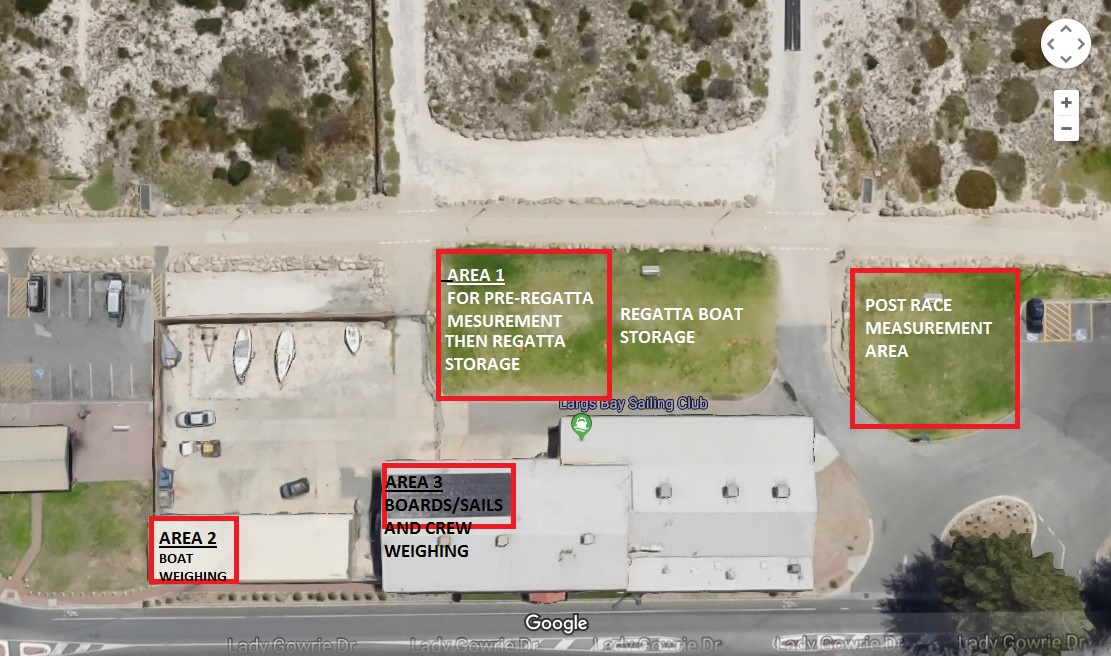 